Au programme : La consommation à travers le regard du sociologue. «  Le sociologue comme tous les scientifiques essaie d’établir des lois, des régularités, des manières d’être régulières et d’en définir des principes. Pourquoi les gens ne font pas n’importe quoi ? Pourquoi ils font ce qu’ils font. Par exemple pourquoi les fils de professeurs réussissent mieux que les fils d’ouvriers ? Le pourquoi signifiant comment ça se fait que ça se passe comme ça dans le monde social et pas autrement ? ».Pierre Bourdieu sociologue français définit ainsi le métier de sociologue dans une interview extraite de la sociologie est un sport de combat (documentaire datant de 2001)Sur le thème de la consommation le sociologue va se poser alors ces questions :Comment ça se fait que les individus qui composent la société consomment telle chose et pas telle autre ?Qu’ils ont des pratiques et des goûts différents ? Qu’est-ce qui motive alors leurs choix au-delà du pouvoir d’achat ? Et si vous tentiez d’avoir le regard du sociologue ?Activité 1 : Je consomme donc je suis ?Étape 1 : qu’est-ce qui motive mes choix au-delà du pouvoir d’achat?Étape 2 : L’influence de la publicité sur les comportements des consommateurs?Activité 2 : Nos pratiques culturelles sont-elles si différentes ?Étape 1: qu’est-ce qu’une pratique culturelle ?Etape 2 : comment expliquer alors nos différences de pratiques culturelles ?Construction d’hypothèses auxquelles vous allez répondre par binôme.Voici les hypothèses formulées par les élèves : L’âgeL’origine (ex : française, turque...)Les goutsLes moyens financiers donc niveau de vie.Le lieu d’habitationLe milieu social donc l’éducation parentale, l’activité professionnelle ou le statut social des parents, les croyances, les traditions donc la façon de penser. Le regard des autresLa personnalitéLe mode de vie lié à la personnalité, le lieu d’habitation, les goûts…..Le genre : homme-femmeLe régime politique Les fréquentations (amis, collègues….)La mode  Par deux et grâce à un dossier documentaire :Repérez les différences de pratiques culturellesFaites une lecture judicieuse voire un calcul  pour apporter une preuve de ces différencesReliez ces différences à une ou plusieurs hypothèses d’explication formulées en vous justifiantOrganisez votre réponse Nous aurons quelques passages à l’oral ….Evaluation par compétences présentée aux élèves avant de débuter (logiciel sacoche) Deux ronds rouges : très insuffisant  Un rond rouge : insuffisant  Un rond vert : en cours d’acquisition  Deux ronds verts : acquis Exemples de documents fournis aux élèves (les documents doivent permettre de valider au moins les hypothèses proposées dans le programme profession, niveau d’éducation, habitat, âge, chaque binôme à 2 documents) :  Pour moi : L’évaluation par compétence permet plus facilement de mobiliser des supports différents (doc stat, vidéo, articles, caricatures, publicité….), ou de faire créer aux élèves ces supports (ex : travail sur la caricature ; la publicité….)  d’avoir des évaluations formatrices d’ailleurs pour chaque évaluation les élèves ont droit au cours et au prof qui circule, leur donne des conseils pour construire……elle est plus cohérente avec l’idée d’exploration et de découverte de la discipline et de ses méthodes. L’idée est qu’elle fait partie du cours et du projet de construction de celui-ci (comme ici)… Elle est efficace si on cible les compétences et leur donne sens, il faut enfin évaluer plusieurs fois les mêmes compétences pour pouvoir voir une progression.On peut prévenir les élèves ou pas, elle peut durer 1h ou 10 minutes, les élèves peuvent eux-mêmes construire des critères et s’autoévaluer…..Sacoche est un bon outil qui permet d’obtenir une moyenne au regard des progrès accomplis, on peut intégrer un commentaire personnalisé pour chaque élève en plus du code couleur qui sanctionne chaque compétence.Le problème c’est que les élèves ne se rendent pas souvent sur sacoche, qu’il faut un temps de rodage.Étape 3 : des pratiques culturelles uniformisées ?En préambule : Petit questionnaireQuels sont vos 2 chanteurs préférés?Quelles sont vos 2 chanteuses préférées?Quels sont vos 2 groupes préférés?Précisez si vous êtes une fille ou un garçon et jouez le jeu!Retour sur les résultats du questionnaire :Questions : Peut-on déceler des préférences musicales (type de musique écouté en classe) Et si on se penchait sur l’enquête française traitant des pratiques culturelles qui date de 2008 : Peut-on remarquer des points communs entre les pratiques des 15/19 ans et les pratiques des lycéens de Morteau ? Avez-vous des hypothèses d’explication ?Activité ….musicaleSupport d’étude : charts in FrancePetit quizz musical : 20 titres au top France  20 points (blind test)!Comparaison des meilleures ventes dans trois pays différents : France, EU, Pologne par exempleY a-t-il des artistes visibles dans tous les classements ? Combien sont-ils ? Quels sont leurs points communs ?Quels sont les vecteurs de cette uniformisation des goûts ?Conclusion : extrait d’une interview d’Edgar Morin :http://www.ina.fr/video/I08015613/edgar-morin-a-propos-de-la-culture-de-masse-video.htmlCollecter et traiter des informations Extraire et lire des informations d’un documentCollecter et traiter des informations savoir manipuler des données chiffrées  Produire un raisonnement (écrit/oral)S’exprimer clairement (maîtrise de la langue) Produire un raisonnement (écrit/oral)Structurer sa pensée (en utilisant un brouillon si besoin)Savoir travailler a deux Pratiques culturelles selon la catégorie sociale
Au moins une fois au cours des douze derniers mois
Unité : %Pratiques culturelles selon la catégorie sociale
Au moins une fois au cours des douze derniers mois
Unité : %Pratiques culturelles selon la catégorie sociale
Au moins une fois au cours des douze derniers mois
Unité : %Pratiques culturelles selon la catégorie sociale
Au moins une fois au cours des douze derniers mois
Unité : %Pratiques culturelles selon la catégorie sociale
Au moins une fois au cours des douze derniers mois
Unité : %Ont lu au moins un livre Sont allés au théâtre, concert Sont allés au musée Sont allés au cinéma Agriculteurs34252538Artisans, commerçants46333253Cadres supérieurs81617080Professions intermédiaires68465271Employés59303259Ouvriers28202047Ensemble55333653Source : Insee - Données 2009, France métropolitaine - personnes de 16 ans et plusSource : Insee - Données 2009, France métropolitaine - personnes de 16 ans et plusSource : Insee - Données 2009, France métropolitaine - personnes de 16 ans et plusSource : Insee - Données 2009, France métropolitaine - personnes de 16 ans et plusSource : Insee - Données 2009, France métropolitaine - personnes de 16 ans et plusProportion des personnes ayant visité au moins une exposition, un musée, un monument, un site historique ou une ville d'art et d'histoire selon la catégorie sociale
Au moins une fois au cours des douze derniers mois
Unité : %Proportion des personnes ayant visité au moins une exposition, un musée, un monument, un site historique ou une ville d'art et d'histoire selon la catégorie sociale
Au moins une fois au cours des douze derniers mois
Unité : %Proportion des personnes ayant visité au moins une exposition, un musée, un monument, un site historique ou une ville d'art et d'histoire selon la catégorie sociale
Au moins une fois au cours des douze derniers mois
Unité : %A visité au moins une exposition, un musée ou un site du patrimoineA visité au moins une exposition ou un muséeIndépendants6736Cadres et professions intellectuelles supérieures8667Professions intermédiaires7449Employés5725Ouvriers4420Ensemble6135Source : Crédoc - 2012, 2 003 personnes , âgées de 18 ans et plus, interrogées entre décembre 2011 - janvier 2012.Source : Crédoc - 2012, 2 003 personnes , âgées de 18 ans et plus, interrogées entre décembre 2011 - janvier 2012.Source : Crédoc - 2012, 2 003 personnes , âgées de 18 ans et plus, interrogées entre décembre 2011 - janvier 2012.Proportion des personnes ayant visité au moins une exposition,un musée, un monument, un site historique...ou une ville d'art et d'histoire selon les revenus
Au moins une fois dans l'année
Unité : %Proportion des personnes ayant visité au moins une exposition,un musée, un monument, un site historique...ou une ville d'art et d'histoire selon les revenus
Au moins une fois dans l'année
Unité : %Proportion des personnes ayant visité au moins une exposition,un musée, un monument, un site historique...ou une ville d'art et d'histoire selon les revenus
Au moins une fois dans l'année
Unité : %A visité au moins une exposition, un musée ou un site du patrimoineA visité au moins une exposition ou un muséeBas revenus4423Classes moyennes inférieures5324Classes moyennes supérieures7142Hauts revenus7854Ensemble6135Source : Crédoc, enquête - 2012, 2 003 personnes , âgées de 18 ans et plus, interrogées entre décembre 2011 - janvier 2012.Source : Crédoc, enquête - 2012, 2 003 personnes , âgées de 18 ans et plus, interrogées entre décembre 2011 - janvier 2012.Source : Crédoc, enquête - 2012, 2 003 personnes , âgées de 18 ans et plus, interrogées entre décembre 2011 - janvier 2012.Définitions 

Bas revenus : inférieurs à 1 200 euros par mois pour une personne seule. Classes moyennes inférieures : revenus compris entre 1 200 et 1 900 euros. Classes moyennes supérieures : revenus compris entre 1 900 et 3 000 euros. Hauts revenus : revenus supérieurs à 3 000 euros. Les revenus pris en compte intègrent tous les revenus du foyer.Pratique sportive des jeunes selon le diplôme et le revenu des parents
Unité : %Pratique sportive des jeunes selon le diplôme et le revenu des parents
Unité : %Pratique sportive des jeunes selon le diplôme et le revenu des parents
Unité : %Pratique sportive des jeunes selon le diplôme et le revenu des parents
Unité : %GarçonsFillesEnsembleNiveau de diplôme des parentsNiveau de diplôme des parentsNiveau de diplôme des parentsNiveau de diplôme des parentsSans diplôme644452Inférieur au bac715565Bac777175Supérieur au bac927683Revenu mensuel du foyerRevenu mensuel du foyerRevenu mensuel du foyerRevenu mensuel du foyerInférieur à 1830 euros7545601830 à 2745 euros756771Supérieur à 2745 euros837480Ensemble776069Source : Insee - 2003Source : Insee - 2003Source : Insee - 2003Source : Insee - 2003Consommation et pratiques culturelles selon l'âge et le sexe Les pratiques culturelles par âge et par sexe en 2009 Les pratiques culturelles par âge et par sexe en 2009 Les pratiques culturelles par âge et par sexe en 2009 Les pratiques culturelles par âge et par sexe en 2009 à l'âge adulte (plus de 15 ans) ; au moins une fois au cours des 12 derniers mois en %à l'âge adulte (plus de 15 ans) ; au moins une fois au cours des 12 derniers mois en %à l'âge adulte (plus de 15 ans) ; au moins une fois au cours des 12 derniers mois en %à l'âge adulte (plus de 15 ans) ; au moins une fois au cours des 12 derniers mois en %.CinémaMusée, expositionThéâtre, concert ÂgeÂgeÂgeÂge15-29 ans79394330-39 ans61403740-49 ans57393350-59 ans46383160-69 ans41413370-79 ans26262180 ans et plus131211Ensemble 533633SexeFemme543834Homme513431Condition de vie / vacances - loisirs 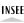 Condition de vie / vacances - loisirs Condition de vie / vacances - loisirs Condition de vie / vacances - loisirs Les pratiques culturelles à l'âge adulte (plus de 15 ans) selon 
les pratiques pendant l'enfance et selon l'origine sociale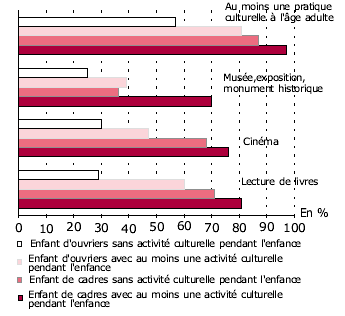 : Enquête Permanente sur les Conditions de Vie d’octobre 2000. Insee Première 883 -
C.Tavan - Les pratiques culturelles : le rôle des habitudes prises dans l’enfance 